Пример №22Правая часть уравнения содержит модуль и число во второй степени, значит: ,  .Решим второе неравенство:  .Вернёмся к исходному уравнению:Так как эти слагаемые неотрицательные, значит уравнение будет верным при: Решим второе уравнение: x=3;   3Ответ: 3Пример №67.Уравнение будет верно при:     Найдём корни этих уравнений:..Найдём общие корни:Ответ:Пример №63.Уравнение будет верно при:     Найдём корни этих уравнений:..Найдём общие корни: ;Ответ: Пример №8ОДЗ: Так как левая часть уравнения содержит сумму модулей, которые всегда неотрицательные, значит и правая часть должна быть неотрицательной.;Так как , то , тогда уравнение принимает вид:x-2+x-3+2x-5=x-4;    3x=6;   x=2Данный корень не удовлетворяет условию, поэтому исходное уравнение не имеет корней.
Ответ: корней нет.Пример №3 –ОДЗ: Решим каждое из неравенств методом интервалов:                                                 2)  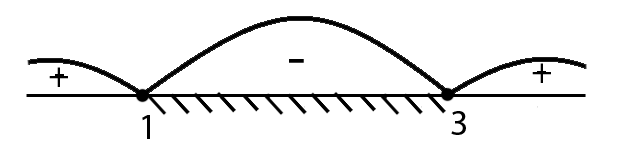 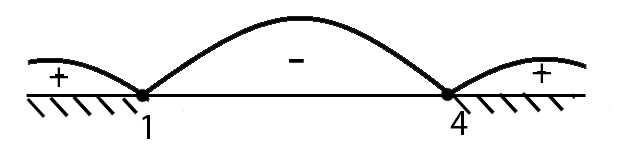 Пересечением найденных интервалов является только {1} .    Подставляем x=1 в исходное уравнение для проверки. –        Верно.Ответ: 1Вариант№28  Пример №4.2 ;     Частный случай. Решим уравнение:График - ∞ множество окружностей с центром (0;0) и ;